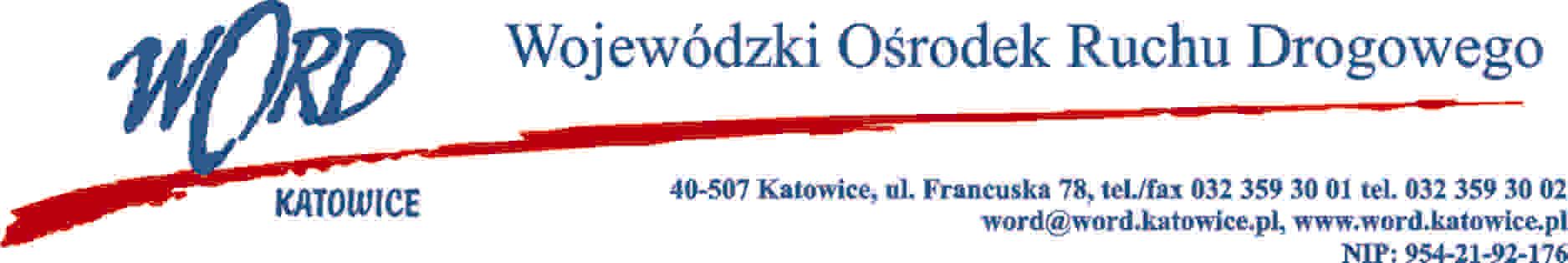 Postępowanie o udzielenie zamówienia publicznego o wartości poniżej 130.00 zł.Katowice 4.02.2021 r.Zamówienie jest prowadzone zgodnie z regulaminem Wojewódzkiego Ośrodka Ruchu Drogowego w  Katowicach w sprawie udzielania zamówień publicznych o wartości mniejszej niż 130.000 zł.Opis przedmiotu zamówienia.Przedmiotem zamówienia jest dostawa usług internetowych LTE/5G/4G wraz z 4 kartami SIM oraz 4  urządzeniami Router WIFI/LAN 5G.na okres 24 miesięcy. Miesięczny minimalny transfer danych dla jednej karty SIM musi wynosić nie mniej niż 500 GB. Minimalna szybkość transferu pobierania i wysyłania danych w standardzie LTE nie może być mniejsza niż 30 Mbps. Każda z kart musi posiadać jeden stały, publiczny adres IP v 4.Router 5G LTE Stacjonarny WIFI ( a/b/g/n/ac/ax) - 1szt.SpecyfikacjaTryb pracy: Router,Rodzaj urządzenia: Router bezprzewodowy z modemem 5G,Rodzaje wejść/wyjść: RJ-45 10/100/1000 (LAN),  RJ-45 10/100/1000 (WAN),Gniazdo kart SIM - 1 szt.,Złącze zasilania - 1 szt.,Obsługiwane standardy: WIFI 6 (802.11 a/b/g/n/ac/ax) LTE 5G,Częstotliwość pracy WIFI: 2.4/5 GHz (DualBand)Zarządzanie i konfiguracja: Strona WWW,Dodatkowe funkcje: Obsługa IPv4 Obsługa IPv6 Obsługa VPN Pass-Through MU-MIMO,Gwarancja 24 miesiące (gwarancja producenta).Router 4G LTE mobilny - 3szt.SpecyfikacjaRodzaj urządzenia: Router bezprzewodowy z modemem 4G LTE,Rodzaje wejść/wyjść: RJ-45 10/100/1000 (LAN) - 1 szt.  USB 2.0 - 1 szt. USB typu C - 1 szt. Czytnik kart pamięci microSD - 1 szt.,Obsługiwane standardy: Wi-Fi 5 (802.11 a/b/g/n/ac)  LTE UMTS,Częstotliwość pracy: 2.4 / 5 GHz (DualBand),Gniazdo kart SIM - 1 szt.,Pojemność baterii: minimum 5000 mAh (z wbudowanym akumulatorem w routerze), Złącze zasilania - 1 szt.,Zarządzanie i konfiguracja: Aplikacja,Rozmiar: Maksymalny rozmiar urządzenia 120mm x 120mm x 30mm, Gwarancja 24 miesiące (gwarancja producenta). ZAMAWIAJĄCY:Ofertę wraz ze wzorem umowy należy przesłać do dnia 10.02.2021 r. na adres e-mail: zamowienia@word.katowice.pl lub złożyć osobiście w sekretariacie zleceniodawcy.Początek obowiązywania umowy: 01.03.2021 r..Kryterium oceny oferty: 100% cena.Zamawiający nie przewiduje składania ofert cząstkowych.Zamawiający dopuszcza dostawę urządzeń o parametrach nie gorszych od wymienionych w specyfikacji. DyrektorZ-ca Dyrektora ds. Administracyjno TechnicznychKrzysztof Przybylski(pieczęć firmy) Miejscowość, data ....................................FORMULARZ OFERTOWYDane Wykonawcy: Nazwa:....................................................................................................................................................Siedziba:………......................................................................................................................................E-mail……...............................................................Numer telefon   .....................................................Nawiązując do ogłoszenia, którego przedmiotem jest dostawa usług internetowych LTE/5G/4G wraz z 4 kartami SIM oraz 4  urządzeniami Router WIFI/LAN 5G.na okres 24 miesięcy. począwszy od 01.03.2021 r. dla Wojewódzkiego Ośrodka Ruchu Drogowego w  Katowicach, 40-507 Katowice, ul. Francuska 78, oferuję wykonanie przedmiotu zamówienia za kwotę:Cena netto za całość zamówienia ……………………....zł.Słownie:……………………………………………………………………………………………………….VAT....................................................................................zł. Cena brutto za całość zamówienia ……………………..zł.Słownie:……………………………………………………………………………………………………….Oświadczam, iż będę wykonywać przedmiot zamówienia, w terminach wymaganych przez Zamawiającego tj. począwszy od 01.03.2021 r.Oświadczam, iż wszystkie dane zawarte w ofercie są zgodne z prawdą i aktualne w chwili składania oferty.…......................................................................................podpis/y, pieczątki osoby/osób upoważnionych do reprezentowania Wykonawcy